Publicado en Madrid, España el 22/05/2024 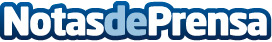 NEORIS, finalista de los Premios Internet 2024 por su campaña 'WE ARE NEOS'El acelerador digital global ha sido reconocido por lanzar la primera campaña de comunicación realizada con Inteligencia ArtificialDatos de contacto:Lorena PizanoATREVIA669475452Nota de prensa publicada en: https://www.notasdeprensa.es/neoris-finalista-de-los-premios-internet-2024 Categorias: Nacional Eventos Recursos humanos Premios Innovación Tecnológica Digital http://www.notasdeprensa.es